Une année dans la vie de Nashua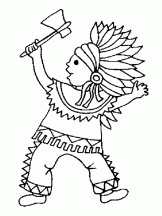 Bonjour! Je m’appelle Nashua, je suis Algonquien et j’ai 11 ans. Je vis dans un wigwam. Mon peuple est nomade. Pour que tout fonctionne, chacun des membres de la famille a son propre rôle à jouer dans chacune des saisons. Le printempsLes hommes transportent les canots, les pagaies, les arcs à flèches et les harpons et chassent les oiseaux. Les femmes s’occupent de transporter les bagages et les jeunes enfants. Elles amassent aussi l’eau d’érable. L’été Les hommes pêchent et chassent le petit gibier. Ils échangent leurs aliments en faisant du troc avec les autres nations. Les femmes s’occupent des travaux de la maison, elles préparent les repas et alimentent le feu. Elles cueillent les petits fruits sauvages et les plantes médicinales. Les femmes fument les poissons et les viandes. L’automne	Les hommes doivent défaire le wigwam et transportent les canots, les avirons et les armes lors des déplacements. Les femmes font les bagages et fabriquent les vêtements.L’hiver	Les hommes partent en raquettes pour chasser le gros gibier. Ils font aussi de la pêche sur glace. Les femmes, quant à elles, s’occupent des tâches domestiques comme d’alimenter le feu et de préparer les repas. Elles s’occupent aussi des enfants. 